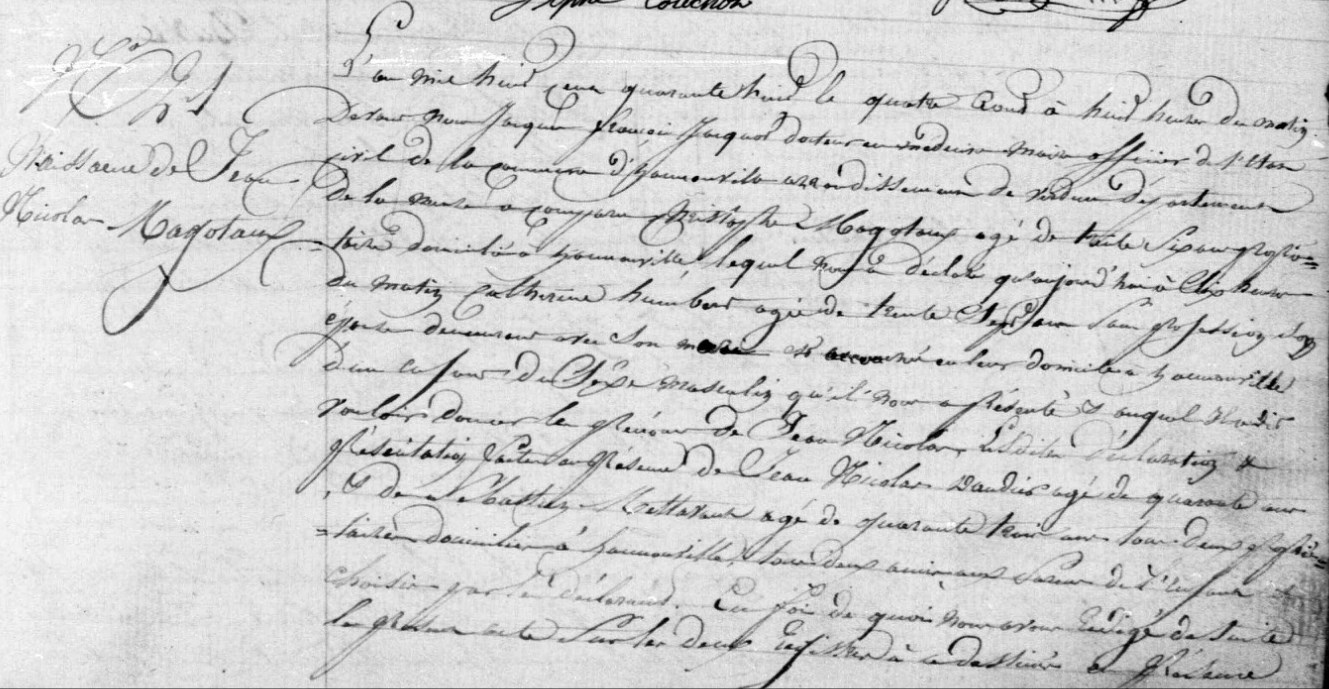 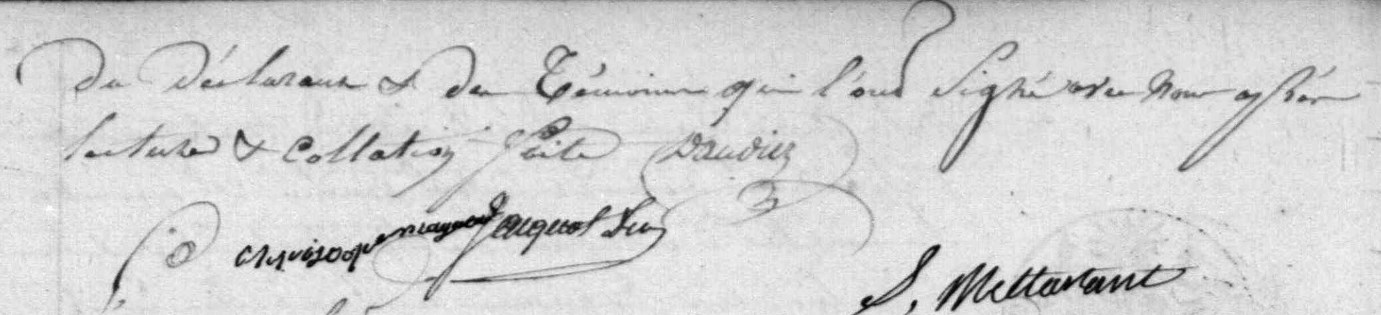 Birth Record of Jean Nicolas Magotaux, brother of Jules Francois MagotauxSource: http://archives.meuse.fr	Etat Civil	Hannonville-sous-les-Cotes	1843-1852 Births Marriages Deaths	Images 183-184/442